  Общежитие ГАПОУ «БСТК» для иногородних студентов расположилось в пяти минутах ходьбы от учебного корпуса. На территории  БСТК  находится спортивная площадка  со спортивным оборудованием.  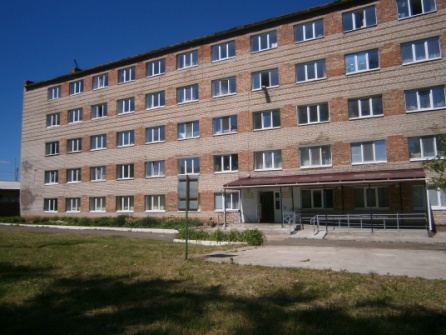 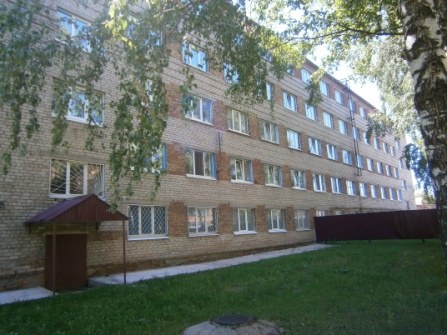 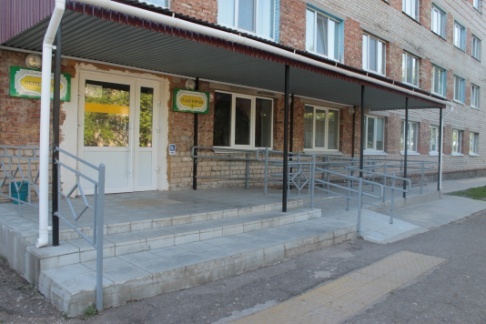              В распоряжении студентов в общежитии есть зал отдыха, библиотека, медицинский кабинет, на каждом этаже кухонное помещение. На первом этаже расположена душевая комната.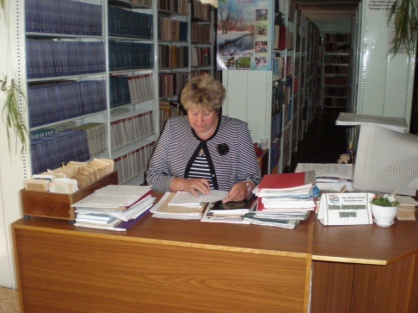 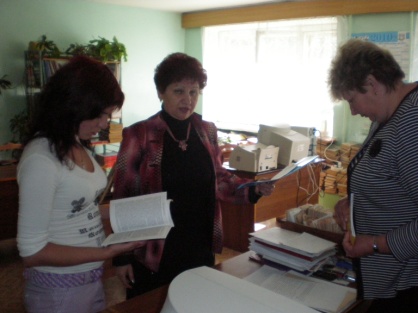 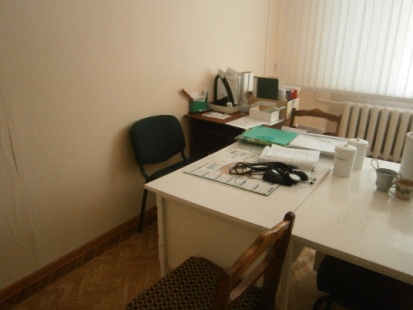 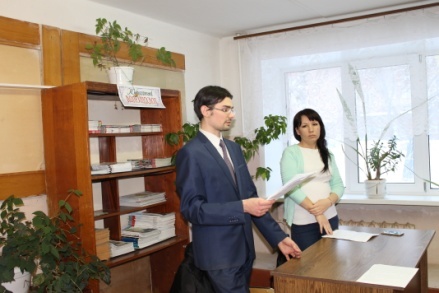 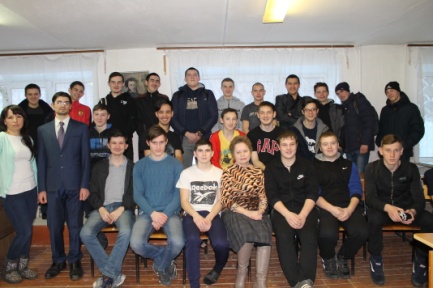 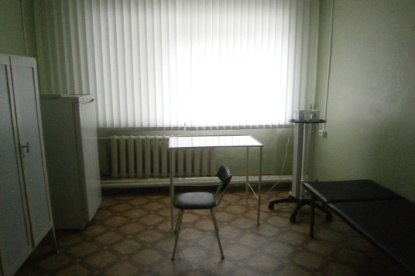            Работа со студентами планируется и организуется по определенному плану под чутким руководством заместителя директора по ВР М.М. Земсковой, хозяйственно-бытовое руководство осуществляет комендант общежития  Почкбут В.С. Воспитательную работу организовывают воспитатели  Мудрецова Н.Н., Урюпина О.Е., Кудряшова С.В. и Науменко Г.И. Профилактическую работу педагогтческий коллектив общежития организует, планируеи и проводит совместно с сотрудниками ПДН в лице Хамидуллина Г.Р. 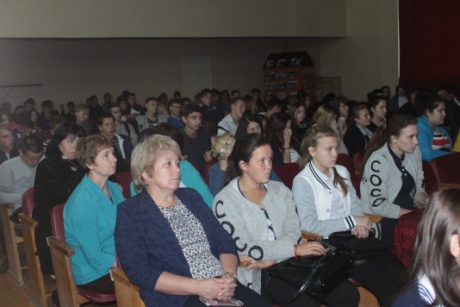 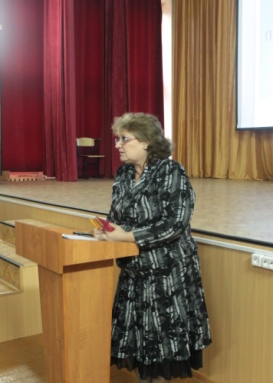 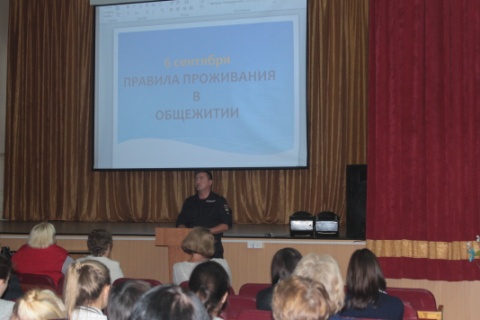 В колледже работают спортивные секции и студии художественного творчества. Для их успешной работы существует хорошая материальная база:  Спортивный зал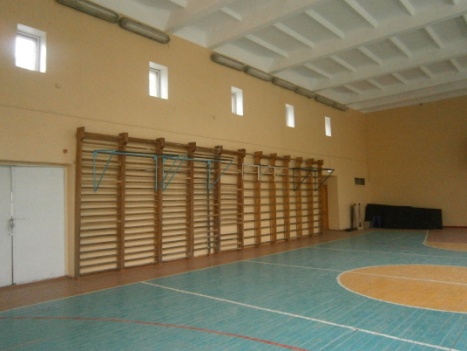 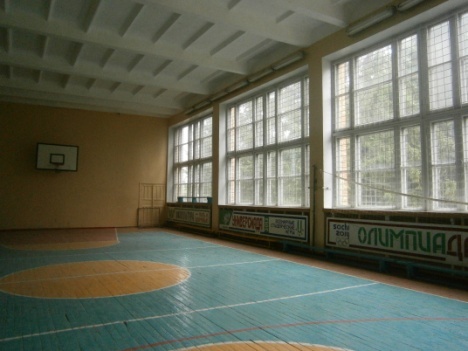 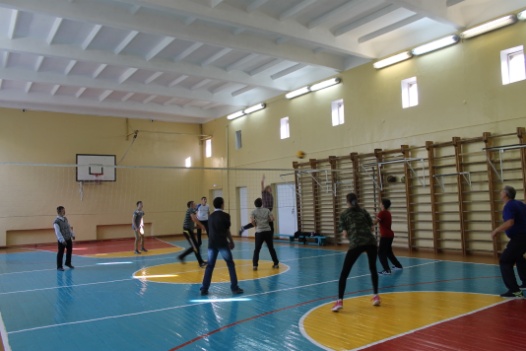      Тренажерный зал                                                                  Тир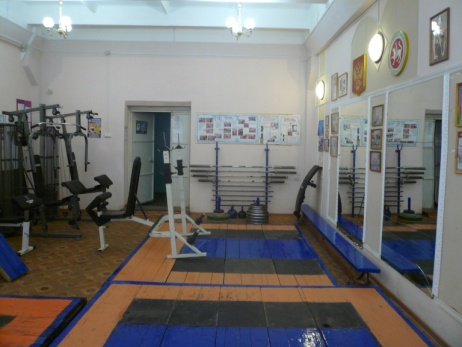 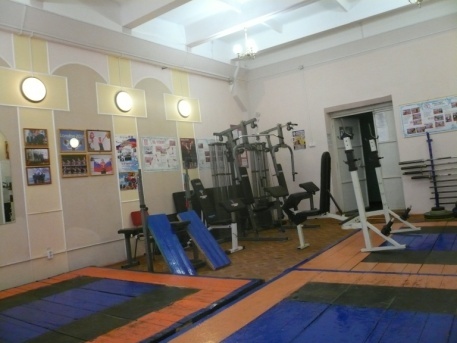 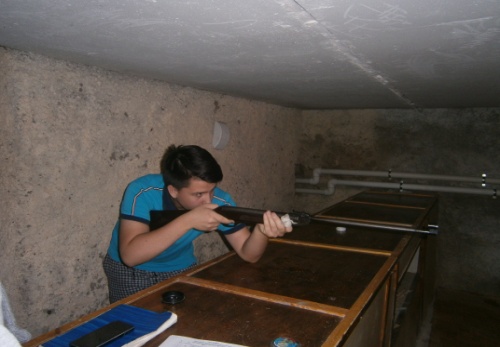 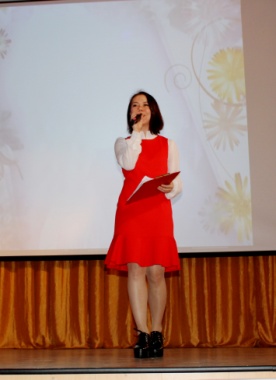 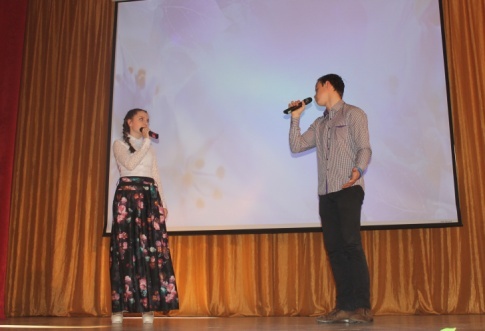 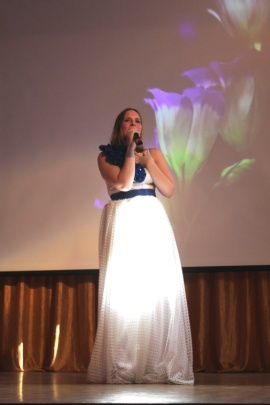 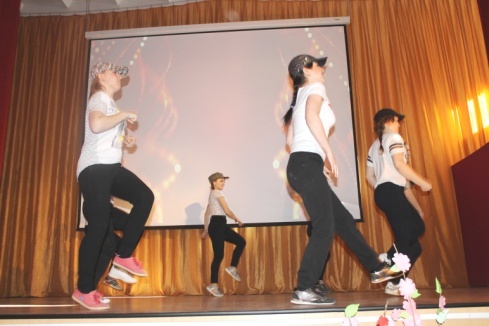 Актовый зал      В основе воспитательной работы используется разнообразные формы работы для более понятного раскрытия потенциальных возможностей студентов в подготовке учебного материалов и заданий.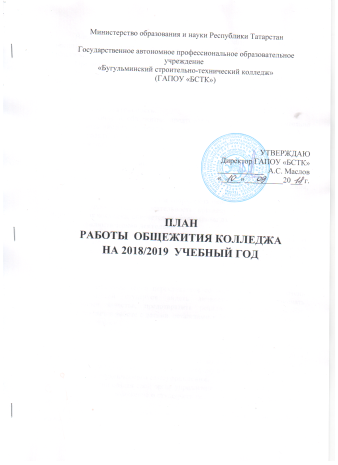 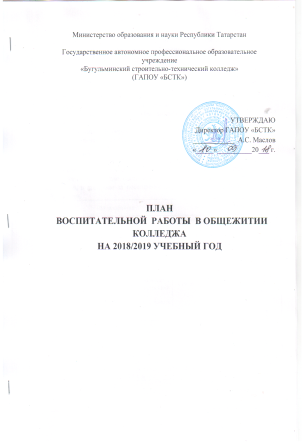 План воспитательной работы в общежитии ГАПОУ «БСТК»    на 2018- 2019учебный годПлан работы общежития колледжа  в общежитии ГАПОУ «БСТК»     на 2018-2019 учебный год.